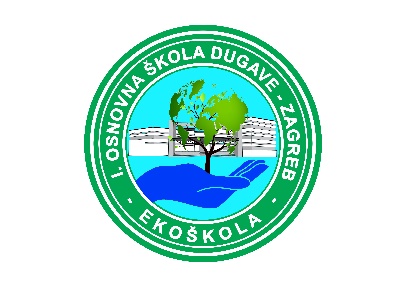 I.osnovna škola DugaveZagreb, Škoski prilaz 7KLASA: 112-02/22-01/01URBROJ: 251-170-22-05U  Zagrebu, 01. ožujka  2022. Na temelju članka 10. st. 2. Pravilnika o načinu i postupku zapošljavanja u I. osnovnoj školi Dugave, Povjerenstvo za procjenu i vrednovanje kandidata objavljuje   LISTU KANDIDATA           koji ispunjavaju formalne uvjete natječaja,  čije se prijave pravodobne i potpunete se upućuju na procjenu (poziv na razgovor-intervju)  Ova lista kandidata/tkinja vezuje se uz natječaj objavljen dana 18. siječnja 2021. godine na mrežnim stranicama i oglasnim pločama Hrvatskog zavoda za zapošljavanje te mrežnoj stranici i oglasnoj ploči I. osnovne škole Dugave,  za radno  mjesto:                                                            Povjerenstvo za procjenu i vrednovanje kandidata                                                                                      _____________________________1. učitelj/ica razredne nastave na određeno puno radno vrijeme, zamjena za bolovanje i rodiljni dopust,  1 izvršitelj/ica1. učitelj/ica razredne nastave na određeno puno radno vrijeme, zamjena za bolovanje i rodiljni dopust,  1 izvršitelj/icaREDNI BROJIME I PREZIME1.Marta Obadić2.Elena Emm3.Kristina Binički4. Tonka Vekić5. Marija Radoš